CostineștiPensiunea Trident 4*        Tarifele de inchiriere doar pentru zilele din week – end-uri sunt cu pana la 30 % mai scumpe fata de tarifele standard.In camerele duble se admit maxim 2 adulti si 1 copil iar cazarea se face dupa urmatoarea calculatie: Tariful pentru pat suplimentar este de 60 lei/zi .Tarifele de cazare pentru copii : 1 copil cu varsta pana la 14 ani , beneficiaza de gratuitate la cazare in camera dubla (dar fara pat suplimentar) cazat impreuna cu ceilalti doi insotitori . 2 adulti si 2 copii se vor caza in camerele cu 4 locuri – 1 pat matrimonial si 1 pat supraetajat de 2 locuri . In cazul in care nu sunt disponibile camere cu 4 locuri ,  pentru cel de-al doilea copil cu varsta pana la 14 ani ( indiferent de varsta ) se va caza in camerele duble cu pat matrimonial in pat suplimentar cu tariful suplimentar de 60 lei/zi. Copii avand varsta de – peste 14 ani , se cazeaza impreuna cu insotitorii si achita suplimentar 60 de lei/zi- (cu pat suplimentar inclus). Pentru copii se va prezenta la receptia pensiunii copia certificatului de nastere.Tarife servicii de masa : Mic dejun – 35 le/pers . Dejun – 45 lei/pers Serviciile de masa contractate de noi se evidentiaza la receptie, in sistemul “FISA DE CONT” .NU SE ADMIT ANIMALE DE COMPANIE IN PENSIUNE PERIOADA ANUL 2022Tarif de cazare pentru Cam. dubla cu pat matrimonialMaxim 3 persoane (2 adulti + 1 copil fara pat suplimentar extensibil)Tarif de cazare pentru oCam. dubla cu pat matrimonial, vedere la mareMaxim 3 persoane (2 adulti+1 copil – fara pat suplimentar extensibil)Tarif de cazare Camera cu pat matrimonial si 1 pat supraetajat de 2 locuri            TOTAL : 4 locuri  Tarif de cazare  Apartam JUNIOR de Luxevedere la mareTOTAL : 4 locuriTarif de cazare Apartam SENIOR de Luxevedere la mareTOTAL : 6 locuri  01.06 - 14.06150 lei/noapte 220 lei/noapte240 lei/noapte270 lei/noapte290 lei/noapte15.06 - 30.06200 lei/noapte250 lei/noapte300 lei/noapte350 lei/noapte400 lei/noapte01.07 - 11.07250 lei/noapte320 lei/noapte350 lei/noapte450 lei/noapte550 lei/noapte12.07-31.08360 lei/noapte420 lei/noapte480 lei/noapte550 lei/noapte650 lei/noapte01.09 - 15.09230 lei/noapte290 lei/noapte320 lei/noapte380 lei/noapte490 lei/noapte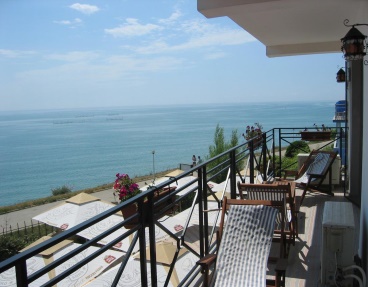 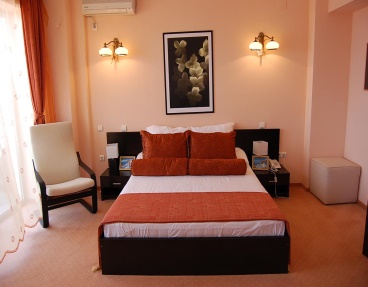 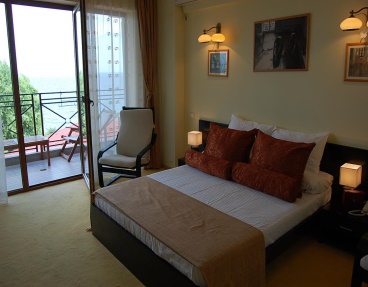 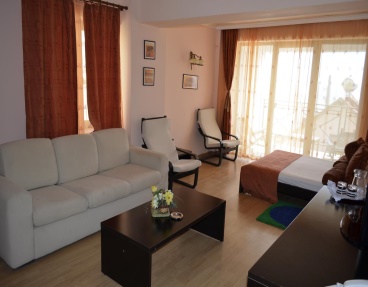 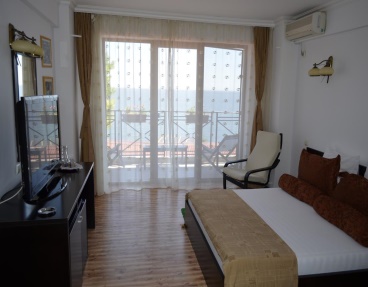 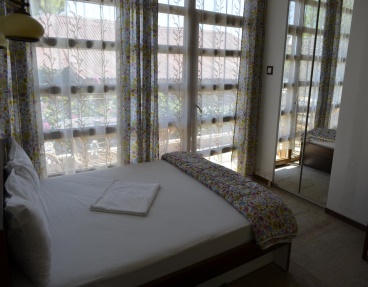 